§13701.  DefinitionsAs used in this chapter, unless the context otherwise indicates, the following terms have the following meanings.  [PL 2011, c. 635, Pt. A, §3 (NEW).]1.  Educator.  "Educator" means a teacher or a principal.[PL 2011, c. 635, Pt. A, §3 (NEW).]2.  Effectiveness rating.  "Effectiveness rating" means the level of effectiveness of an educator derived through implementation of a performance evaluation and professional growth system.[PL 2011, c. 635, Pt. A, §3 (NEW).]3.  Performance evaluation and professional growth system.  "Performance evaluation and professional growth system" or "system" means a method developed in compliance with this chapter by which educators are evaluated, rated on the basis of effectiveness and provided opportunities for professional growth.[PL 2011, c. 635, Pt. A, §3 (NEW).]4.  Professional improvement plan.  "Professional improvement plan" means a written plan developed by a school or district administrator with input from an educator that outlines the steps to be taken over the coming year to improve the effectiveness of the educator.  The plan must include but need not be limited to appropriate professional development opportunities.[PL 2011, c. 635, Pt. A, §3 (NEW).]5.  Summative effectiveness rating.  "Summative effectiveness rating" means the effectiveness rating of an educator that is assigned at the end of an evaluation period. Ratings or comments provided to the educator during the evaluation period for the purpose of providing feedback, prior to assignment of a final effectiveness rating, are not summative effectiveness ratings.[PL 2011, c. 635, Pt. A, §3 (NEW).]SECTION HISTORYPL 2011, c. 635, Pt. A, §3 (NEW). The State of Maine claims a copyright in its codified statutes. If you intend to republish this material, we require that you include the following disclaimer in your publication:All copyrights and other rights to statutory text are reserved by the State of Maine. The text included in this publication reflects changes made through the First Regular and First Special Session of the 131st Maine Legislature and is current through November 1, 2023
                    . The text is subject to change without notice. It is a version that has not been officially certified by the Secretary of State. Refer to the Maine Revised Statutes Annotated and supplements for certified text.
                The Office of the Revisor of Statutes also requests that you send us one copy of any statutory publication you may produce. Our goal is not to restrict publishing activity, but to keep track of who is publishing what, to identify any needless duplication and to preserve the State's copyright rights.PLEASE NOTE: The Revisor's Office cannot perform research for or provide legal advice or interpretation of Maine law to the public. If you need legal assistance, please contact a qualified attorney.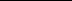 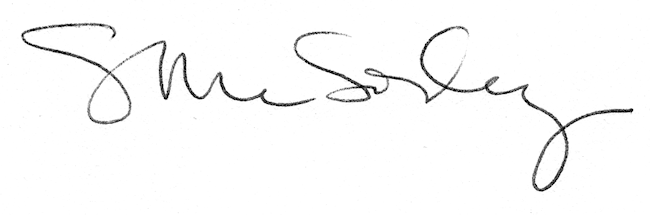 